日本実験動物技術者協会　関東支部平成26年度総会　第40回懇話会参加申込書※お一人様1枚ご記入の上、懇話会当日受付へご提出ください。【会場へのアクセス】　川崎市産業振興会館　　　　　　　　　　　　 神奈川県川崎市幸区堀川町66番地20 　　　　　　　　　　　　 Tel.044-548-4111フォームの始まり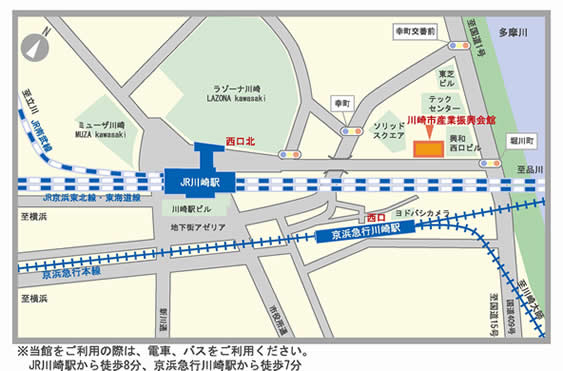 氏名所属参加資格□一般会員(4,000円)参加資格□非会員(6,000円)参加資格□学　生(2,000円)懇親会□参　加(4,000円)懇親会□不参加